2021中国国际进口博览会参展申请表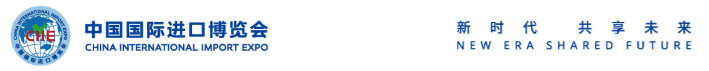 带*的项目为必填项申请单位：                       法定代表人/授权代表（经办人）：                                           企业印章：*公司名称（全称）中文*国家/地区*公司名称（全称）英文城市*地址*公司统编*邮政编码*授权联系人               □女士 □先生               □女士 □先生               □女士 □先生*公司固定电话*职务*手机公司传真*电子邮箱*公司官网*企业简介*展区*展品*我公司申请：（请填写且仅填写一项）□A. 标准展位        个（9平方米/个）□B. 光地        平方米（最少租用36平方米）*我公司申请：（请填写且仅填写一项）□A. 标准展位        个（9平方米/个）□B. 光地        平方米（最少租用36平方米）*我公司申请：（请填写且仅填写一项）□A. 标准展位        个（9平方米/个）□B. 光地        平方米（最少租用36平方米）*我公司申请：（请填写且仅填写一项）□A. 标准展位        个（9平方米/个）□B. 光地        平方米（最少租用36平方米）*我公司申请：（请填写且仅填写一项）□A. 标准展位        个（9平方米/个）□B. 光地        平方米（最少租用36平方米）*我公司申请：（请填写且仅填写一项）□A. 标准展位        个（9平方米/个）□B. 光地        平方米（最少租用36平方米）*我公司申请：（请填写且仅填写一项）□A. 标准展位        个（9平方米/个）□B. 光地        平方米（最少租用36平方米）